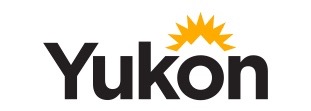 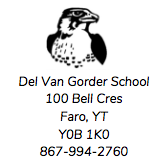 Communicating Student Learning – Interim ReportAlbert EinsteinPEN:                                   Grade 10School Message……………Del Van Gorder School recognizes that we live, work, and learn on unceded Kaska Territory. We recognize the historical claim of these original Kaska Dena inhabitants and are committed to working toward a goal of reconciliation and decolonization. Academic AchievementThis interim report is a snapshot summary of student achievement, according to grade level expectations, for this time in the school year in relation to the learning standards (curricular competencies + content) of the Yukon curriculum. The student’s level of learning has been assessed through a variety of learning opportunities to determine what the student knows, understands, and is able to do.  This report represents one aspect of the ongoing, timely, and responsive process of communicating student learning with parents.  EE - Extending Expectations - Student demonstrates an advanced understanding of the content and competencies relevant to the expected learning.  ME - Meeting Expectations - Student demonstrates a thorough understanding of the content and competencies relevant to the expected learning.  AE - Approaching Expectations - Student demonstrates a partial understanding of the content and competencies relevant to the expected learning.  NYM - Not Yet Meeting Expectations - Student has not shown sufficient quality of evidence to demonstrate an acceptable level of understanding of the concepts and competencies relevant to the expected learning.  IEA – Insufficient Evidence Available - Student has not shown sufficient quantity of evidence to demonstrate an acceptable level of understanding of the concepts and competencies relevant to the expected learning.   Approaches to Learning - Student Learning Behaviours and Social Skills (not included in grade)C - Consistently - Student consistently demonstrates this approach to learning.                                                      S – Sometimes - Student sometimes demonstrates this approach to learning.R - Rarely - Student rarely demonstrates this approach to learning.                                                                                     Student Self-Assessment of Core Competencies - Communication, Thinking, Personal/SocialThe core competencies are a set of skills and abilities that are the foundation of our new curriculum. These skills are embedded in every area of learning and developed over a student’s entire education. Teachers help guide and support the development of the core competencies; they do not report on this aspect of the curriculum.  Students take ownership of their learning by reflecting on and assessing their growth in the core competencies.<insert student name>’s most recent self-assessment of core competencies is <insert location>.This box could be deleted if not part of a school’s interims.